Programma/Programme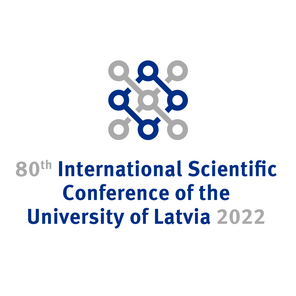 Higher education institution and business cooperation: potential, challenges and innovationsTuesday, 01 March 2022, 13.30, online13.15–13.30Joining the conferenceJoining the conferenceVadītājs/Chair: Prof. Baiba Šavriņa, Kristīne BērziņaVadītājs/Chair: Prof. Baiba Šavriņa, Kristīne BērziņaVadītājs/Chair: Prof. Baiba Šavriņa, Kristīne Bērziņa13.30–13.45Aikaterini Papakota, University of Thessaloniki, GreecePromoting Gender Equality in Start-up13.45–14.00Sari-Johanna Karpahaa; Dr. Helen Teijonen, University of Eastern FinlandUniversity-business cooperation: potential and challenges14.00–14.15Prof. Baiba Šavriņa, University of LatviaYouth employment perspectives and entrepreneurial education using internship14.15–14.30Kristīne Bērziņa, University of LatviaFormal and informal barriers in cooperation14.30–15.00Gundars Kokins, Riga Technical UniversityDeveloping a Customer Centric Journey Map: The Case study of Cambridge Venture Camp,15.00–15.30Concluding discussionsConcluding discussions